ООО  ТД «Промэнергокомплект»            Тел.\факс (342) 249-73-15, Тел. (342) 271-55-03,E-mail: konveerperm@mail.ruОПРОСНЫЙ ЛИСТ для заказа вертикального ковшового элеватора ________________________________________________										тип элеватора Объект __________________________________________________________________________________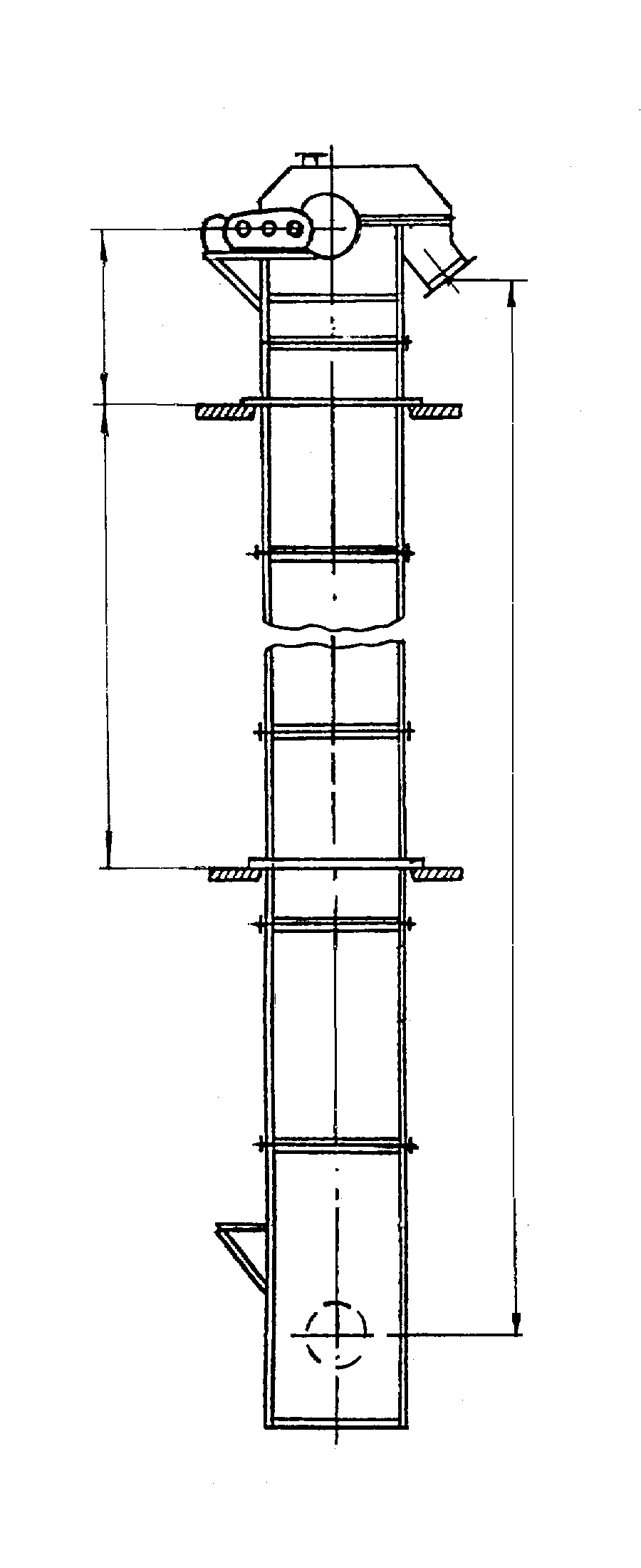  Поз. __________________________ Количество __________________ шт. Данные об элеваторе, транспортируемом грузе и условиях эксплуатации Примечания:Высота элеватора принимается в соответствии с таблицей комплектации чертежа общего вида элеватора.По согласованию с заводом-изготовителем в комплект поставки элеватора может входить электропусковая аппаратура.Элеваторы изготавливаются по действующим на заводе чертежам и техническим условиям.Приведение схемы установки элеватора с высотными отметками основание, пола здания, межэтажных перекрытий обязательно.Чертежи фундамента в каждом конкретном случае разрабатываются проектной организацией в зависимости от проектной массы элеватора с учетом загрузки ковшей и геологии местности.Элеваторы изготавливаются в исполнении «У» категории размещения 2 и 3 ГОСТ 15150.По согласованию с заводом-изготовителем возможно изготовление элеваторов, работающих в агрессивных средах.Отгрузочные и платежные реквизиты заказчика: __________________________________________________________________________________________________________________________________	Наименование организации, фамилия, подпись,	телефон лица, заполнившего опросный лист	Подпись ответственного лица заказчика,	заверенная печатьюПоказателиПоказателиВеличинаПримечаниеОсновные технические данные элеватораВысота от натяжной оси до оси приводного вала, мОсновные технические данные элеватораПроизводительность, м3/чОсновные технические данные элеватораРасположение привода (справа или слева, если смотреть со стороны загрузочного носка)Характеристика транспортируе-мого грузаНаименованиеХарактеристика транспортируе-мого грузаНасыпная масса, т/м3Характеристика транспортируе-мого грузаКрупность, ммХарактеристика транспортируе-мого грузаТемпература, град.Характеристика транспортируе-мого грузаСодержание влаги, %Условия работыВ отапливаемом (неотаплива-емом) помещенииУсловия работыДиапазон температур окружа-ющего воздуха, град.Условия работыВлажность окружающего воздуха, %